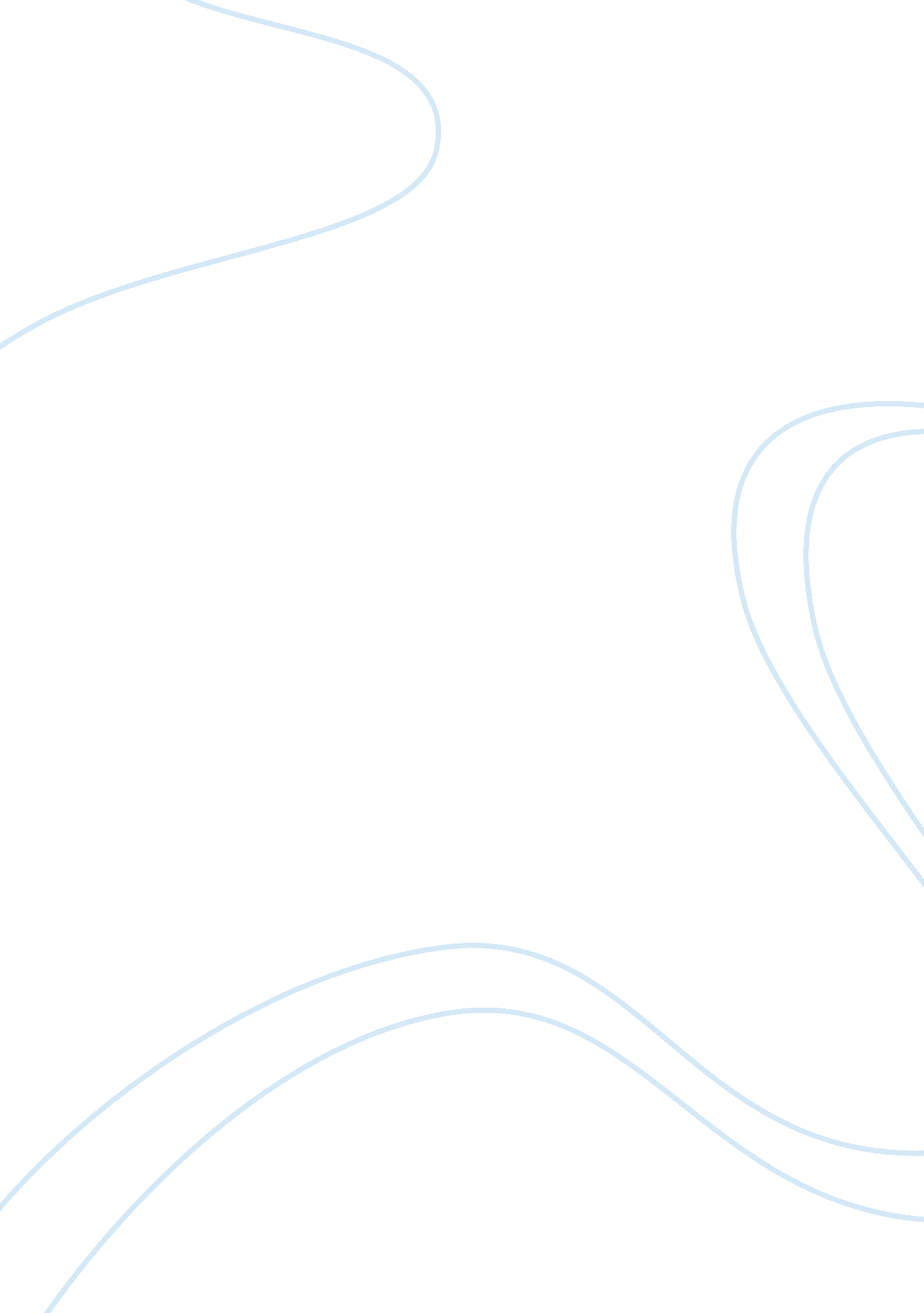 Couse essay sampleEnvironment, Earth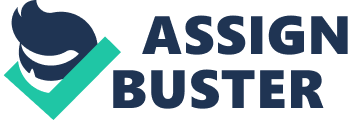 Question 1 The point of Christian ethics is not there for people to be liberal as they can or even to be conservative. Christian ethics require that the bible should be a point of reference when resolving matters of ethics. Ethics tries to ensure that rational creatures’ attitudes, choices and actions are in conformity with the will of God. There are those people who enter into the field of ethics with the aim of dispelling legalism. These kinds of people were raised in an environment that imposed all sorts of rules on them. At some level, these rules become a burden and then, the ethics alternative is to seek freedom. In all matters of dealing with ethics, Christians are advised to use the words of the scripture, so that every step will equipped with scripture reference. The steps should emphasize the purpose of the scripture which bears witness to Christ who then equips Christians to be lights in the process of handling ethical questions. 
Through the scripture, doctrinal propositions are expounded and ought to be believed as a first step of answering ethical questions. The content of the scripture gives us the proportions based on doctrines that guide Christians concerning ethics. The whole is bible provides evangelism, wisdom, truth and need to be apologetic. The truth and wisdom provided by the narrations in the bible helps Christians give evidence and examples when handling a situation of ethical matters. The Christian should then study the word as written in the bible. The word of God as written in the bible can answers questions in areas of life. Any teaching or study of the bible is an attempt to meet human needs and answer human questions. 
The other step is to follow the correct moral rules. Every person in the society whether a Christian or not has conscious which dictates in them their moral duty in the society. People in an ethical situation have to understand their moral duties and then apply the rules that regulate those duties. Then, one has to have a correct motivation that ensures a person adheres to correct moral duty. The person also has to be objective about the ethical situation in absoluteness. Question 2 The world is place where human beings are living, but life is not constant. The earth was created by God and then, he created human beings to dwell on it and was given authority over other living things. Initially, human beings were immortal but after sinning, they were made mortal by God. The maximum number of years a person has ever lived is 969 years according to the bible. Whether a person is a Christian or not they must believe in something and several things point out that we must have had a creator somewhere. There are those people who believe in evolution but from the uniformity of the occurrence of the events from birth to death, the creator must be somewhere. Death came as a result of sinning, and the life expectancy of people living on earth is reducing according to multiplication of sins. The fact we cannot dispute here is that by the end of ten thousand years, all of the present generation of human beings and even other living thing will have long died. The options we are exploring are where this people will be. 
If a person believes that God exists, this person should know the plan of God of saving human beings that are his cherished creation. Jesus Christ is coming to restore the earth only that we do not know when that will take place. It may take less than ten thousand years or more than ten thousand years. If it takes more than ten thousand years before Christ comes, all present generation humans will be dead and without taking part in anything done by living people. If Christ will come before the end of ten thousand years, then the fate of people will determined. Those saved will inherit the kingdom of heaven and those judged as having not repented will be condemned in hell. The earth has been there for more than ten years and will be there in more than ten thousand years to come. 